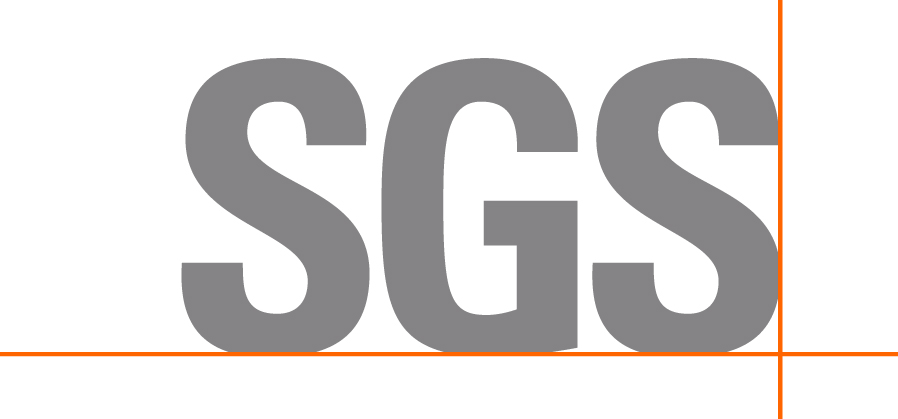 Az SGS Csoport a világ vezető minőségellenőrző, vizsgáló és tanúsító szervezete. Több mint 140 országban 85 000 jól képzett alkalmazott összesen 1 800 irodában és laboratóriumban biztosítja a magas színvonalú munkát. Az 1878-ban alapított, a svájci Genfből irányított vállalatcsoport szinte a világ összes országában jelen van képviseleteivel, szolgáltatásaival.Az SGS Hungária Kft., az SGS Csoport leányvállalata, 1991 óta működik Magyarországon.  A cég főbb tevékenységei: tanúsítás, ellenőrzés, laboratóriumi vizsgálat, oktatás.Az SGS Hungária Kft. Laboratóriuma új munkatársat keresLABORATÓRIUMI TECHNIKUSmunkakörbe.Munkavégzés helye: NYÍREGYHÁZAAz alábbi feladatok várnak Önre:Analitikai és klasszikus analitikai vizsgálatok elvégzése mezőgazdasági, takarmány- és élelmiszeripari területen, termőföldtől az asztalig.Részvétel a laboratóriumi vizsgálatok implementálásában, előkészítésében.Mintavételek elvégzése.Betanulási program alatt megismert és elsajátított mérések elvégzése az előírt mennyiségben és minőségben.Ami szükséges a pozíció betöltéséhez:Legalább középfokú szakirányú labor technikusi végzettség.Vizsgálati feladatokkal kapcsolatos szabványok és előírások ismerete.MS Office alkalmazások felhasználói szintű ismerete.Rugalmasság.Pontosság, precizitás.Heti 40 óra vállalása.Előnynek számít:Legalább 3 éves hasonló munkakörben szerzett laboratóriumi munkatapasztalat.Angol nyelvtudás.Amit kínálunk:Kölcsönös megelégedettség esetén a tanulmányokat finanszírozzuk.Hosszútávú munkalehetőség.Stabil, nagyvállalati háttér.Megbízhatóság.Korrekt fizetés, juttatások.Amennyiben az álláshirdetés felkeltette az érdeklődését és szeretné megpályázni a meghirdetett munkakört, kérjük küldje el magyar nyelvű önéletrajzát a következő e-mail címre: hr.hu@sgs.com A cégről további információkat itt talál: www.sgs.hu.